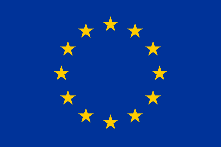 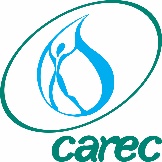 ПроектПОВЕСТКАНациональная встреча с представителями экоНПО Республики Казахстан         Г. Астана     									27 октября 2017Цель: Объединение усилий РЭЦЦА и экологических некоммерческих организаций в ЦА странах для продвижения экологических вопросовУчастники встречи: представители и эксперты экологических некоммерческих организаций Республики Казахстан и сотрудники РЭЦЦАЗадачи:Презентация и обсуждение региональной инициативы по развитию процесса Окружающая Среда для Центральной Азии (ОС для ЦА);Обсуждение возможностей региональной диалоговой площадки – Центрально Азиатский Экологический Форум (ЦАЭФ);Презентация отчета по обзору экологических организаций в Республике КазахстанОжидаемые результаты встречи: построение партнерства для повышения роли экологических НПО в процессе ОС для ЦА  ВремяВыступлениеВыступающийКомментарии09.30 – 09.40Приветственное словоРауф СабитовДиректор ОО «Горный клуб «Жабаглы-Манас»09.40 – 10.00Приветственное слово. Знакомство участников. Введение.Шынар ТойлыбаеваДиректор филиала РЭЦЦА в Республике КазахстанСессия 1. Презентация и обсуждение региональных инициатив по экологии и устойчивому развитию в странах ЦА и возможной роли экологических организацийМодератор: Салтанат ЖакеноваСессия 1. Презентация и обсуждение региональных инициатив по экологии и устойчивому развитию в странах ЦА и возможной роли экологических организацийМодератор: Салтанат ЖакеноваСессия 1. Презентация и обсуждение региональных инициатив по экологии и устойчивому развитию в странах ЦА и возможной роли экологических организацийМодератор: Салтанат ЖакеноваСессия 1. Презентация и обсуждение региональных инициатив по экологии и устойчивому развитию в странах ЦА и возможной роли экологических организацийМодератор: Салтанат Жакенова10.00 - 10.40Презентация «ОС для ЦА»: цель, подход и возможная структураОбсуждение инициативы и вклада НПО в ее развитиеСалтанат ЖакеноваПредставитель РЭЦЦА10.40 - 11.20ЦАЭФ как платформа для продвижения сотрудничества в ЦАОбсуждение площадки и ее возможностей для экологических организацийШынар ТойлыбаеваДиректор филиала РЭЦЦА в Республике Казахстан11.20 – 11.50Обсуждение процесса подготовки рекомендаций экоНПО Казахстана для развития процесса «ОС для ЦА»: создание рабочей группы Балжан ЖумагазинаПредставитель РЭЦЦА11.50 - 12.10Кофе-брейкКофе-брейкКофе-брейкСессия 2 Презентация отчета по обзору экологических организаций в Республике КазахстанМодератор: Балжан ЖумагазинаСессия 2 Презентация отчета по обзору экологических организаций в Республике КазахстанМодератор: Балжан ЖумагазинаСессия 2 Презентация отчета по обзору экологических организаций в Республике КазахстанМодератор: Балжан ЖумагазинаСессия 2 Презентация отчета по обзору экологических организаций в Республике КазахстанМодератор: Балжан Жумагазина12.10 - 12.25Презентация «Обзор экоНПО в Республике Казахстан»Шынар ИзтлеуоваНациональный эксперт по РК12.25 - 12.40Получение обратной связиБалжан ЖумагазинаПредставитель РЭЦЦА12.40 – 13.00Закрытие. Подведение итогов. Планирование.Закрытие. Подведение итогов. Планирование.Закрытие. Подведение итогов. Планирование.13.00 – 14.00ОбедОбедОбед